Č.j.: 35/2024						Ve Veselíčku dne 14. 3. 2024V souladu s ustanovením § 39 odst. 1 zákona č. 128/2000 Sb., o obcích (obecní zřízení) ve znění pozdějších předpisů, obec Veselíčko oznamujeZÁMĚR PACHTU POZEMKUparc. č. 1120 uvedené na LV č. 10001 pro k. ú. Veselíčko u Lipníka nad Bečvou, zapsané u Katastrálního úřadu pro Olomoucký kraj, Katastrální pracoviště Přerov o celkové výměře 1142 m2, druh užití: trvalý travní porost.Stanovení výše pachtovného a trvání nájmu bude předmětem jednání a schválení Zastupitelstva obce Veselíčko.Žádosti, nabídky, podněty a připomínky ke zveřejněnému záměru mohou být podány osobně v úředních hodinách na podatelnu obecního úřadu či zaslat poštou na adresu obecního úřadu Obecní úřad Veselíčko, Veselíčko 68, 751 25 do 31. 3. 2024.Záměr byl schválen zastupitelstvem obce dne 7. 3. 2024.Příloha č.1 - zákres pozemku v mapě		Pavel Hradil		     starostaVyvěšeno: 14.3.2024Sejmuto:Příloha č.1 – zákres pozemku v mapě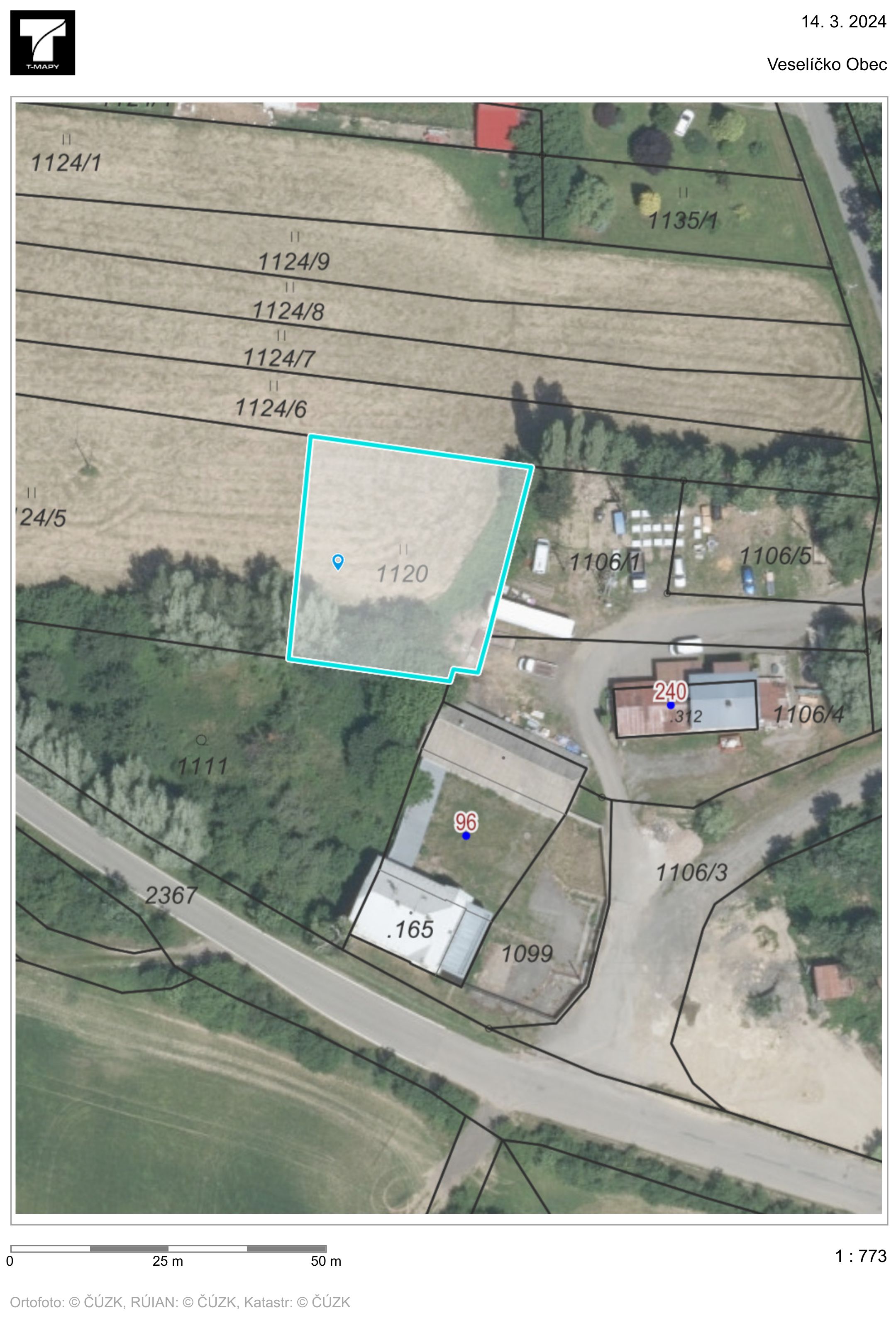 